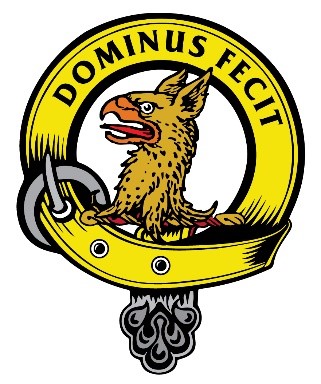 CLAN BAIRD SOCIETY WORLDWIDEMembership Application(Please PRINT or TYPE)Date:		First, Middle (Maiden), Last Name: 										 If a Family Membership, this is the Sponsoring Family Member.Street:					 City:				County: 		 Post code: 		Phone:					 Email: 								Membership Classifications:Member		£ 20.00Family			£ 25.00List additional Family Members. A total of 2 Family Members may be age 18 and older. Email addresses are not required. Each Family Member has the full rights and privileges of a Member.Name 							 Email 						Name 							 Email 						Name 							 Email 						Name 							 Email 						Name 							 Email 						Life MemberUp to age 50		£ 300.00Age 51 and over	£ 200.00Reasons for joining Clan Baird Society WorldwideClosest known Baird Ancestor(s) – Name/Relationship 							Print this application with a cheque in the amount required. (Make cheque payable toClan Baird Society Worldwide (or you can pay through PayPal online at www.clanbairdsociety.com), and give or email it to your Clan Baird representative, or mail to:J. Ross Baird, UK CommissionerClan Baird Society Worldwide14 Balmoral PlaceAberdeen, Scotland, UKAB10 6HRemail: ross@balmoralbooks.co.uk Membership includes a subscription to The Gryphon, the Clan Baird quarterly newsletter.